1. I hereby request that Ms/Mr be appointed as laser protection officer:2. The following employees continue to be employed by the institute/facility or university, but are to be relieved of their duties as laser protection officers:3. The following employees are leaving the institute/facility and the university and can therefore no longer act as laser protection officers:After the appointment/dismissal of laser protection officers by Unit IV A, I will announce the changes in the institute/facility. 

Attachments: Qualification certificates of the future laser protection officer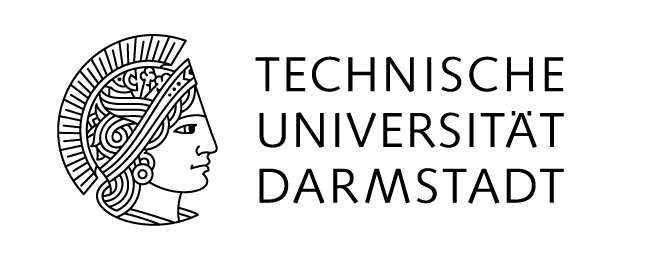 
To theDirectorate IV Real Estate ManagementUnit IV A Safety and environmental protection Technical University of Darmstadt
By: Institute/Facility:Last name, first name:Activity performed:Employment relationship:(please specify any time limit)Phone / email:Area of responsibility (institute/department/research group) of the laser protection officer:Technical qualification certificates for the acquisition of the required knowledge in laser protection must be attached:1. Certificate of timely performed activity at corresponding laser facilities 2. Certificate of successful attendance of a recognised laser protection courseName of the responsible person:Last name, first name:Date, signature of the laser protection officerDate, signature of the responsible person